Принято:Решение Ученого совета От «13» мая 2020 г.Протокол №7Рабочая программа учебной дисциплиныУправленческий учёт и учёт персоналаНаправление подготовки38.03.04 – Государственное и муниципальное управлениеНаправленность (профиль) подготовкиРегиональное управлениеКвалификация (степень) выпускникаБакалаврФорма обученияОчная, заочнаяМосква2020СОДЕРЖАНИЕ1. Перечень планируемых результатов обучения по учебной дисциплине (модулю), соотнесённых с планируемыми результатами освоения основной профессиональной образовательной программыВ результате освоения ОПОП бакалавриата обучающийся должен овладеть следующими результатами обучения по учебной дисциплине (модулю) Управленческий учёт и учёт персонала:2.Место учебной дисциплины в структуре основной профессиональной образовательной программы бакалавриата:Учебная дисциплина Управленческий учёт персонала является факультативом вариативной части.  Для освоения учебной дисциплины необходимы компетенции, сформированные в рамках следующих дисциплин ОПОП: Теория управления.Учебная дисциплина изучается на 3 курсе в 6 семестре (для очной формы обучения).Учебная дисциплина изучается на 4 курсе в 7 семестре (для заочной формы обучения).3.Объем учебной дисциплины (модуля) в зачетных единицах с указанием количества академических часов, выделенных на контактную работу обучающихся с преподавателем (по видам занятий) и на самостоятельную работу обучающихсяОбщая трудоемкость (объем) учебной дисциплины составляет 2 зачетные единицы.3.1 Объём учебной дисциплины по видам учебных занятий (в часах)4. Содержание учебной дисциплины, структурированное по темам (разделам) с указанием отведенного на них количества академических часов и видов учебных занятий  4.1. Разделы учебной дисциплины и трудоемкость по видам учебных занятий (в академических часах)Очная форма обучения Заочная форма обучения 4.2. Содержание учебной дисциплины, структурированное по разделам (темам)Тема 1. Введение в управленческий учетСодержание лекционного курсаЦели, задачи и структура управленческого учета как области практической деятельности и как науки. Сравнение систем финансового и управленческого учета. Терминологические особенности: управленческий учет, производственный учет, кастинг, контроллинг. Взаимосвязь и взаимозависимость управленческого учета, экономического анализа и бюджетирования.Управленческий учет и принятие управленческих решений. Управленческий учет в структуре управления организацией. Структура и функции учетно-аналитической службы организации. Роль бухгалтера-аналитика в информационном обеспечении процесса принятия управленческих решений. Управленческий учет в контексте бизнес-среды организации. Внешняя и внутренняя бизнес-среда. Пользователи информации, формируемой в рамках учетных процедур.Проблемы внедрения управленческого учета в России.Содержание практических занятийУправленческий учет и принятие управленческих решений. Управленческий учет в структуре управления организацией. Структура и функции учетно-аналитической службы организации.Тема 2. Классификация затратСодержание лекционного курсаСпособы и подходы к классификации затрат. Классификация затрат по их экономическому содержанию - по элементам и по статьям калькуляции. Классификация затрат по отношению к продукции и к направлению учета - прямые и косвенные, основные и накладные. Классификация затрат и налогообложение.Классификация затрат по их динамике – переменные, постоянные, условно-переменные, условно-постоянные, обратнопропорциональные выпуску.Классификация затрат по отношению к данному управленческому решению – релевантные, приростные, вмененные. Входящие и исходящие затраты.Производственная себестоимость продукции (затраты на продукт) и затраты периода (периодические затраты). Формирование производственной себестоимости.Классификация затрат для целей контроля и регулирования – регулируемые и нерегулируемые. Затраты по центрам ответственности.Классификация способов калькуляции себестоимости – по полным и по переменным затратам, по нормативным и по фактическим затратам, в зависимости от особенностей технологического цикла (позаказный и попроцессные методы).Содержание практических занятийКлассификация затрат по их экономическому содержанию - по элементам.Классификация затрат и по статьям калькуляции.Тема 3. Учет и распределение накладных расходовСодержание лекционного курсаОрганизация учета накладных расходов. Отнесение накладных расходов на продукцию. Единые ставки распределения (нормы возмещения) накладных расходов. Нормы возмещения накладных расходов – по величине производственных затрат, по прямым трудовым или по прямым материальным затратам, по единицам продукции. Накладные расходы и центры ответственности. Ставка распределения накладных расходов для различных центров ответственности. Двухступенчатая процедура распределения. Распределение при условии оказания услуг непроизводственными подразделениями друг другу.Нормативные ставки распределения накладных расходов. Неполное возмещение и возмещение с избытком – способы отражения в отчетности.Распределение накладных расходов в системе учета затрат по функциям (АВС-Costing). Содержание практических занятийНакладные расходы и центры ответственности. Ставка распределения накладных расходов для различных центров ответственности.Тема 4. Системы калькуляции себестоимости в зависимости от особенностей технологического циклаСодержание лекционного курсаУчет затрат на рабочую силу и материалы в системе управленческого учета.Попроцессные методы калькуляции себестоимости: особенности и область применения. Расчет себестоимости и оценка запасов с использованием простого одношагового, простого двухшагового, простого многошагового методов расчета себестоимости. Попередельное калькулирование: метод условных единиц. Влияние метода учета запасов на себестоимость при попроцессном калькулировании. Партионная калькуляция.Позаказный метод калькуляции, особенности формирования себестоимости. Формирование себестоимости в системе АВС-Costing.Особые и перспективные методы калькулирования себестоимости (Target Costing, Kaizen Costing и др.)Содержание практических занятийПопроцессные методы калькуляции себестоимости: особенности и область применения. Расчет себестоимости и оценка запасов с использованием простого одношагового, простого двухшагового, простого многошагового методов расчета себестоимости.Тема 5. Калькуляция себестоимости по полным и по переменным затратамСодержание лекционного курсаКалькуляция по переменным затратам. Калькуляция по полным затратам. Достоинства и недостатки, сравнительный анализ методов Direct-Costing и Full-Costing. Отчеты о себестоимости и отчеты о прибылях и убытках для двух методов калькуляции. Использование методов калькуляции для межвременнóй оптимизации отчетного финансового результата. Содержание практических занятийИспользование методов калькуляции для межвременнóй оптимизации отчетного финансового результата.Тема 6. Нормативные затраты и бюджетированиеСодержание лекционного курсаБюджетирование в системе планирования организации. Цели и задачи бюджетирования как формы краткосрочного (операционного) планирования. Организация бюджетирования в организации: бюджетный комитет, бюджетный цикл, бюджетное руководство. Центры ответственности организации как основа построения бюджетной системы. Центры затрат, центры прибыли, центры дохода, центры инвестиций. Нормативные затраты как основа бюджетного строительства. Методы нормирования прямых ресурсов (материальных, трудовых). Нормирование накладных расходов. Нормирование финансовых ресурсов. Управленческий учет норм выработки, норм расхода материала, бюджета рабочего времени.Система бюджетов коммерческой организации. Бюджеты центров ответственности.Бюджет продаж. Бюджет производства. Бюджет закупок. Бюджет расхода материалов. Бюджет движения денежных средств. Бюджетный баланс и бюджетный отчет о прибылях и убытках. Преимущества и недостатки нормативной калькуляции по сравнению с калькуляцией по фактическим затратам. Проблемы внедрения бюджетирования. Особенности бюджетирования в государственных и некоммерческих организациях.Содержание практических занятийЦентры ответственности организации как основа построения бюджетной системы. Центры затрат, центры прибыли, центры дохода, центры инвестиций.Тема 7. Контроль бюджетов и анализ отклоненийСодержание лекционного курсаЦели контроля бюджетов. Формы контроля и контрольные процедуры. Отклонения благоприятные и неблагоприятные. Отклонения продаж по цене и по количеству. Отклонения производства по использованию и по цене ресурсов. Отклонения накладных расходов – особенности анализа. Отклонения производства и отклонения планирования – особенности интерпретации. Психологические особенности организации контроля бюджетов. Вопросы совместной ответственности менеджеров разных центров ответственности при анализе отклонений.Содержание практических занятийФормы контроля и контрольные процедуры. Отклонения благоприятные и неблагоприятные.Тема 8. Управленческий учет как база принятия управленческих решенийСодержание лекционного курсаКраткосрочные решения и анализ безубыточности. Ограничения и допущения анализа безубыточности. Анализ безубыточности однопродуктового и многопродуктового производства. Построение графиков безубыточности. Анализ чувствительности прибыли к изменению структуры доходов и расходов организации. Принятие специальных решений на основе релевантных затрат – принятие или отклонение спецзаказа, назначение цены продукции, производство или закупка комплектующих, замена или ремонт оборудования и другие финансово-управленческие проблемы.Нормирование собственных оборотных средств организации. Управленческий учет норм запасов, дебиторской и кредиторской задолженности.Содержание практических занятийНормирование собственных оборотных средств организации. Управленческий учет норм запасов, дебиторской и кредиторской задолженности.Тема 9. Учет направлений деятельности по управлению персоналом Содержание лекционного курсаПланирование потребностей в персонале; решение задач обеспечения бизнеса кадрами - подбор, анкетирование и оценка; кадровый учет и анализ кадрового состава; анализ уровня и причин текучести кадров; ведение регламентированного документооборота.Функциональные возможности систем учета персонала: штатное расписание; учет кадров; табельный учет; расчет заработной платы; учет в Пенсионном фонде России; расчет заработной платы исчисление регламентированных законодательством налогов и взносов с фонда оплаты труда; отражение начисленной зарплаты и налогов в затратах предприятия; управление денежными расчетами с персоналом, депонирование; учет кадров и анализа кадрового состава; автоматизация кадрового делопроизводства; планирование потребностей в персонале; обеспечение бизнеса кадрами; управление компетенциями, обучением, аттестациями работниковСодержание практических занятийПланирование потребностей в персонале.Решение задач обеспечения бизнеса кадрами - подбор, анкетирование и оценка.Кадровый учет и анализ кадрового состава.Анализ уровня и причин текучести кадров.Ведение регламентированного документооборота.Тема 10 Кадровый учет организации Содержание лекционного курсаРегистрация работника в регламентированном кадровом учете: прием на работу, служебные перемещения, отпуска и командировки, увольнения; аналитическая отчетность, информационная база: набор общероссийских классификаторов.Содержание практических занятийРегистрация работника в регламентированном кадровом учете.Тема 11. Регламентированный кадровый учетСодержание лекционного курсаЛичные данные о работниках как о физических лицах; подразделения и должности работника; служебные телефоны, адреса электронной почты, другая контактная информации, списки работников, коэффициент текучести кадров и среднесписочная численность, движение кадров, статистика кадров, отчеты по отпускам (графики отпусков, использование отпусков и исполнение графика)Содержание практических занятийКоэффициент текучести кадров и среднесписочная численность.Движение кадров.Статистика кадров.Отчеты по отпускам (графики отпусков).Использование отпусков и исполнение графика.Тема 12. Штатное расписание организацийСодержание лекционного курсаСписок штатных единиц, штатная расстановка, подразделения и должности организаций.Содержание практических занятийСписок штатных единиц.Штатная расстановка подразделения.Должности организаций.Тема 13. Воинский учет Содержание лекционного курсаДанные для постановки на учет в военкомате; численность граждан запаса; список граждан, подлежащих постановке на воинский учет; список принятых и уволенных военнообязанных; список юношей 15–16 лет; список для первоначальной постановки юношей на воинский учет; список принятых и уволенных призывников.Содержание практических занятийДанные для постановки на учет в военкомате.Численность граждан запаса.Список граждан, подлежащих постановке на воинский учет.Тема 14. Учет использования рабочего времениСодержание лекционного курсаПоденный учет; недельный учет; суммированный учет.Содержание практических занятийПоденный учет.Недельный учет.Суммированный учет.5. Перечень учебно-методического обеспечения для самостоятельной работы обучающихся по учебной дисциплине Одним из основных видов деятельности обучающегося является самостоятельная работа, которая включает в себя изучение лекционного материала, учебников и учебных пособий, первоисточников, подготовку сообщений, выступления на групповых занятиях, выполнение заданий преподавателя. Методика самостоятельной работы предварительно разъясняется преподавателем и в последующем может уточняться с учетом индивидуальных особенностей обучающихся. Время и место самостоятельной работы выбираются обучающимися по своему усмотрению с учетом рекомендаций преподавателя.Самостоятельная работа преследует цель закрепить, углубить и расширить знания, полученные обучающимися в ходе аудиторных занятий, а также сформировать навыки работы с научной, учебной и учебно-методической литературой, развивать творческое, продуктивное мышление обучаемых, их креативные качества.Изучение основной и дополнительной литературы является наиболее распространённой формой самостоятельной работы обучающимися и в процессе изучения учебной дисциплины применяется при рассмотрении всех тем. Результаты анализа основной и дополнительной литературы в виде короткого конспекта основных положений той или иной работы, наличие которой у обучающегося обязательно.6. Фонд оценочных средств для проведения промежуточной аттестации обучающихся по учебной дисциплинеФонд оценочных средств оформлен в виде приложения к рабочей программе дисциплины «Управленческий учет и учет персонала».7. Перечень основной и дополнительной учебной литературы, необходимой для освоения учебной дисциплиныа) Основная учебная литература:Друри Колин Управленческий и производственный учет (6-е издание) [Электронный ресурс] : учебный комплекс для студентов вузов / Колин Друри. — Электрон. текстовые данные. — М. : ЮНИТИ-ДАНА, 2015. — 1423 c. — 978-5-238-01060-1. — Режим доступа: http://www.iprbookshop.ru/52583.htmlЗелинская М.В. Управленческий учет [Электронный ресурс]: учебное пособие для бакалавров, обучающихся по направлениям подготовки «Менеджмент», «Экономика» / Зелинская М.В., Медведева О.В.— Электрон. текстовые данные. — Краснодар, Саратов: Южный институт менеджмента, Ай Пи Эр Медиа, 2017.— 118 c.— Режим доступа: http://www.iprbookshop.ru/66780.html.Управленческий учет и учет персонала [Электронный ресурс]: практикум для студентов экономических специальностей/ — Электрон. текстовые данные. — Воронеж: Воронежский государственный архитектурно-строительный университет, ЭБС АСВ, 2015. — 87 c.— Режим доступа: http://www.iprbookshop.ru/59138.html.б) Дополнительная учебная литература:Васильковская Н.Б. Управленческий учет [Электронный ресурс]: учебное пособие/ Васильковская Н.Б.— Электрон. текстовые данные. — Томск: Томский государственный университет систем управления и радиоэлектроники, 2015.— 116 c.— Режим доступа: http://www.iprbookshop.ru/72207.html.Глущенко И.Н. Управленческий учет [Электронный ресурс] : учебное пособие / И.Н. Глущенко, Д.П. Устич. — Электрон. текстовые данные. — М. : Учебно-методический центр по образованию на железнодорожном транспорте, 2015. — 324 c. — 978-5-89035-801-1. — Режим доступа: http://www.iprbookshop.ru/45329.htmlЗелинская М.В. Управленческий учет [Электронный ресурс] : учебное пособие для бакалавров, обучающихся по направлениям подготовки «Менеджмент», «Экономика» / М.В. Зелинская. — Электрон. текстовые данные. — Краснодар, Саратов: Южный институт менеджмента, Ай Пи Эр Медиа, 2017. — 118 c. — 2227-8397. — Режим доступа: http://www.iprbookshop.ru/66780.htmlСанин М.К. Управленческий учет [Электронный ресурс]: учебное пособие/ Санин М.К.— Электрон. текстовые данные. — СПб.: Университет ИТМО, 2014.— 86 c.— Режим доступа: http://www.iprbookshop.ru/65333.html.в) Нормативные правовые актыКонституция Российской Федерации.Гражданский кодекс Российской Федерации. Часть 1. / Гарант, Консультант/Трудовой кодекс РФ (в редакции) /см. Гарант, Консультант/Федеральный закон от 26.12.1995 № 208-ФЗ «Об акционерных обществах» /Гарант.Федеральный закон от 24 июля 1998 № 1807-1 «О языках народов Российской Федерации» (с изменениями и доп. от 24 июля 1998 г. 3 135-ФЗ) – М.: ИНФРА-М, 2000. – 12 с. Федеральный закон «О государственной регистрации юридических лиц» от 08 августа 2001 г. № 129-ФЗ./Гарант, Консультант.Федеральный закон от 22 октября 2004 г. №125-ФЗ «Об архивном деле в Российской Федерации» // Собрание законодательства РФ. - 2004- № 43 (с изменениями от 4 декабря 2006 №202-ФЗ. / ГарантФедеральный закон от 27 июля 2006г. №149-ФЗ «Об информации, информационных технологиях и защите информации». // Собрание законодательства РФ – 2006- № 31. Постановление Правительства РФ от 8 июля 1997 г. № 835 «О первичных учетных документах» /см Гарант.Постановление Госкомстата №1 от 05.01.2004 «Об утверждении унифицированных форм первичной учетной документации по учету труда и его оплаты»/ Гарант.Перечень типовых управленческих документов, образующихся в деятельности организаций, с указанием сроков хранения, утв. Росархивом 06.10.2000 / Гарант, КонсультантФедеральный закон от 24 июля 1998 № 1807-1 «О языках народов Российской Федерации» (с изменениями и доп. от 24 июля 1998 г. 3 135-ФЗ) – М.: ИНФРА-М, 2000. – 12 с. Федеральный закон «О государственной регистрации юридических лиц» от 08 августа 2001 г. № 129-ФЗ. /Гарант.Федеральный закон от 27 июля 2006г. №149-ФЗ «Об информации, информационных технологиях и защите информации». // Собрание законодательства РФ – 2006- № 31. Федеральный закон от 22 октября 2004г. №125-ФЗ «Об архивном деле в Российской Федерации» // Собрание законодательства РФ. - 2004- № 43 (с изменениями от 4 декабря 2006 №202-ФЗ.8. Современные профессиональные базы данных и информационные справочные системы1. Информационно-правовая система «Консультант+» - договор №2856/АП от 01.11.20072. Информационно-справочная система «LexPro» - договор б/н от 06.03.20133. Официальный интернет-портал базы данных правовой информации http://pravo.gov.ru4. Портал Федеральных государственных образовательных стандартов высшего образования http://fgosvo.ru5. Портал "Информационно-коммуникационные технологии в образовании" http://www.ict.edu.ru6. Научная электронная библиотека http://www.elibrary.ru/7. Национальная электронная библиотека http://www.nns.ru/8. Электронные ресурсы Российской государственной библиотеки http://www.rsl.ru/ru/root3489/all9. Web of Science Core Collection — политематическая реферативно-библиографическая и наукометрическая (библиометрическая) база данных — http://webofscience.com10. Полнотекстовый архив ведущих западных научных журналов на российской платформе Национального электронно-информационного консорциума (НЭИКОН) http://neicon.ru11. Базы данных издательства Springer https://link.springer.com12. Открытые данные государственных органов http://data.gov.ru/Методические указания для обучающихся по освоению учебной дисциплины  Лицензионное программное обеспечение1. Операционная система Microsoft Windows XP Professional Russian — OEM-лицензии (поставляются в составе готового компьютера);2. Операционная система Microsoft Windows 7 Professional — OEM-лицензии (поставляются в составе готового компьютера);3. Программный пакет Microsoft Office 2007 — лицензия № 45829385 от 26.08.20094. Программный пакет Microsoft Office 2010 Professional — лицензия № 48234688 от 16.03.20114. Программный пакет Microsoft Office 2010 Professional — лицензия № 49261732 от 04.11.20115. Комплексная система антивирусной защиты DrWEB Entrprise Suite — лицензия № 126408928, действует до 13.03.2018Программный пакет LibreOffice — свободная лицензия Lesser General Public License11. Описание материально-технической базы, необходимой для осуществления образовательного процесса по учебной дисциплине (модулю)Учебная аудитория для проведения занятий лекционного типа, занятий семинарского типа, текущего контроля и промежуточной аттестации (311 каб.).Учебная аудитория для самостоятельной работы обучающихся с выходом в сеть Интернет (304 каб.).Особенности реализации учебной дисциплины для инвалидов и лиц с ограниченными возможностями здоровьяДля обеспечения образования инвалидов и обучающихся с ограниченными возможностями здоровья разрабатывается адаптированная образовательная программа, индивидуальный учебный план с учетом особенностей их психофизического развития и состояния здоровья, в частности применяется индивидуальный подход к освоению учебной дисциплины, индивидуальные задания: рефераты, письменные работы и, наоборот, только устные ответы и диалоги, индивидуальные консультации, использование диктофона и других записывающих средств для воспроизведения лекционного и семинарского материала.В целях обеспечения обучающихся инвалидов и лиц с ограниченными возможностями здоровья библиотека комплектует фонд основной учебной литературой, адаптированной к ограничению их здоровья, предоставляет возможность удаленного использования электронных образовательных ресурсов, доступ к которым организован в МПСУ. В библиотеке проводятся индивидуальные консультации для данной категории пользователей, оказывается помощь в регистрации и использовании сетевых и локальных электронных образовательных ресурсов, предоставляются места в читальных залах, оборудованные программами невизуального доступа к информации, экранными увеличителями и техническими средствами усиления остаточного зрения.Иные сведения и (или) материалы13.1 Перечень образовательных технологий, используемых при осуществлении образовательного процесса по учебной дисциплине 	Для освоения компетенций, установленных Федеральным государственным образовательным стандартом, применяются традиционные образовательные технологии, такие как лекционные и практические (семинарские) занятия, в том числе с использованием электронной информационно-образовательной среды.Составитель: - ст. преподаватель кафедры экономики и управления Третьяков А.Л.	14.Лист регистрации измененийРабочая программа учебной дисциплины (модуля) обсуждена и утверждена на заседании Ученого совета от «24» июня 2013 г. протокол № 10Перечень планируемых результатов обучения по учебной дисциплине (модулю), соотнесенных с планируемыми результатами освоения основной профессиональной образовательной программы3Место учебной дисциплины (модуля) в структуре основной профессиональной образовательной программы бакалавриата 3Объем учебной дисциплины (модуля) в зачетных единицах с указанием количества академических часов, выделенных на контактную работу обучающихся с преподавателем (по видам занятий) и на самостоятельную работу обучающихся33.1 Объём учебной дисциплины (модуля) по видам учебных занятий (в часах)4Содержание учебной дисциплины (модуля), структурированное по темам (разделам) с указанием отведенного на них количества академических часов и видов учебных занятий4 Разделы учебной дисциплины (модуля) и трудоемкость по видам учебных занятий (в академических часах)4 Содержание учебной дисциплины (модуля), структурированное по разделам (темам)7Перечень учебно-методического обеспечения для самостоятельной работы обучающихся по учебной дисциплине (модулю)11Фонд оценочных средств для проведения промежуточной аттестации обучающихся по учебной дисциплине (модулю)12Перечень основной и дополнительной учебной литературы, необходимой для освоения учебной дисциплины (модуля)12Современные профессиональные базы данных и информационные справочные системы13Методические указания для обучающихся по освоению учебной дисциплины (модуля)14Лицензионное программное обеспечение18Описание материально-технической базы, необходимой для осуществления образовательного процесса по учебной дисциплине (модулю)18Особенности реализации учебной дисциплины для инвалидов и лиц с ограниченными возможностями здоровья18Иные сведения и (или) материалы19Перечень образовательных технологий, используемых при осуществлении образовательного процесса по учебной дисциплине (модулю)19Лист регистрации изменений20Коды компетенциирезультаты освоения ОПОПСодержание компетенцийПеречень планируемых результатов обучения по учебной дисциплинеПК-22умение оценивать соотношение планируемого результата и затрачиваемых ресурсовЗнать: основы развития системы планирования профессиональной деятельностиУметь: оценивать последствия реализации управленческих решений;осуществлять внутренний контроль использования ресурсов органов государственной власти Российской Федерации, органов государственной власти субъектов Российской Федерации, органов местного самоуправления, государственных и муниципальных предприятий и учреждений, политических партий, общественно-политических, коммерческих и некоммерческих организацийВладеть: навыками оценки результатов проектной деятельности; навыками контроля качества управленческих решений и осуществления административных процессов.Объём учебной дисциплиныВсего часовВсего часовОбъём учебной дисциплиныочная форма обучениязаочная форма обученияОбщая трудоемкость дисциплины7272Контактная работа обучающихся с преподавателем (всего)328Аудиторная работа (всего):328в том числе:лекции82семинары, практические занятия246лабораторные работыВнеаудиторная работа (всего):4060в том числе:консультация по дисциплинеСамостоятельная работа обучающихся (всего)4060Вид промежуточной аттестации обучающегося4зачёт4№Разделы и/или темы дисциплиныСеместрВиды учебной работы, включая самостоятельную работу студентов и трудоемкость (в часах)Виды учебной работы, включая самостоятельную работу студентов и трудоемкость (в часах)Виды учебной работы, включая самостоятельную работу студентов и трудоемкость (в часах)Виды учебной работы, включая самостоятельную работу студентов и трудоемкость (в часах)Виды учебной работы, включая самостоятельную работу студентов и трудоемкость (в часах)Виды учебной работы, включая самостоятельную работу студентов и трудоемкость (в часах)Виды учебной работы, включая самостоятельную работу студентов и трудоемкость (в часах)Вид оценочного средства текущего контроля успеваемости промежуточной аттестации(по семестрам)№Разделы и/или темы дисциплиныСеместрВСЕГОИз них аудиторные занятияИз них аудиторные занятияИз них аудиторные занятияСамостоят.работаКонтрольКурсовая работаВид оценочного средства текущего контроля успеваемости промежуточной аттестации(по семестрам)№Разделы и/или темы дисциплиныСеместрВСЕГОЛекцииЛаборатор. практикумПрактич.знятия/семинарыСамостоят.работаКонтрольКурсовая работа1Введение в управленческий учет611Устный опрос, дискуссия2Классификация затрат66123Устный опрос3Учет и распределение накладных расходов67223ДокладДискуссия4Системы калькуляции себестоимости в зависимости от особенностей технологического цикла.66222Устный опрос5Калькуляция себестоимости по полным и по переменным затратам6624Устный опрос6Нормативные затраты и бюджетирование66213Устный опрос, дискуссия7Контроль бюджетов и анализ отклонений6523Устный опрос8Управленческий учет как база принятия управленческих решений6413Устный опрос, дискуссия9Учет направлений деятельности по управлению персоналом6523Доклад10Кадровый учет организации6523Устный опрос, дискуссия11Регламентированный кадровый учет6523Тест12Штатное расписание организаций6624Устный опрос, дискуссия13Воинский учет6523Доклад14Учет использования рабочего времени6523Контрольный срезЗачёт6Комплект билетовИТОГО:67282440Зачет№Разделы и/или темы дисциплиныСеместрВиды учебной работы, включая самостоятельную работу студентов и трудоемкость (в часах)Виды учебной работы, включая самостоятельную работу студентов и трудоемкость (в часах)Виды учебной работы, включая самостоятельную работу студентов и трудоемкость (в часах)Виды учебной работы, включая самостоятельную работу студентов и трудоемкость (в часах)Виды учебной работы, включая самостоятельную работу студентов и трудоемкость (в часах)Виды учебной работы, включая самостоятельную работу студентов и трудоемкость (в часах)Виды учебной работы, включая самостоятельную работу студентов и трудоемкость (в часах)Вид оценочного средства текущего контроля успеваемости промежуточной аттестации(по семестрам)№Разделы и/или темы дисциплиныСеместрВСЕГОИз них аудиторные занятияИз них аудиторные занятияИз них аудиторные занятияСамостоят.работаКонтрольКурсовая работа№Разделы и/или темы дисциплиныСеместрВСЕГОЛекцииЛаборатор. практикумПрактич.знятия/семинарыСамостоят.работаКонтрольКурсовая работа1Введение в управленческий учет711Устный опрос, дискуссия2Классификация затрат7514Устный опрос3Учет и распределение накладных расходов744ДокладДискуссия4Системы калькуляции себестоимости в зависимости от особенностей технологического цикла.7514Устный опрос5Калькуляция себестоимости по полным и по переменным затратам7514Устный опрос6Нормативные затраты и бюджетирование7514Устный опрос, дискуссия7Контроль бюджетов и анализ отклонений755Устный опрос8Управленческий учет как база принятия управленческих решений76114Устный опрос, дискуссия9Учет направлений деятельности по управлению персоналом755Доклад10Кадровый учет организации7615Устный опрос, дискуссия11Регламентированный кадровый учет755Тест12Штатное расписание организаций744Устный опрос, дискуссия13Воинский учет766Доклад14Учет использования рабочего времени744Контрольный срезЗачёт74Комплект билетовИТОГО:7722660ЗачетВид деятельностиМетодические указания по организации деятельности обучающегосяЛекцияНаписание конспекта лекций: кратко, схематично, последовательно фиксировать основные положения, выводы, формулировки, обобщения; помечать важные мысли, выделять ключевые слова, термины. Проверка терминов, понятий с помощью энциклопедий, словарей, справочников с выписыванием толкований в тетрадь. Обозначить вопросы, термины, материал, который вызывает трудности, пометить и попытаться найти ответ в рекомендуемой литературе. Если самостоятельно не удается разобраться в материале, необходимо сформулировать вопрос и задать преподавателю на консультации, на практическом занятии. Уделить внимание следующим понятиям кадровые документы, трудовые книжки, распорядительные и организационные документы, формирование дел, архив и др.Практические занятияПроработка рабочей программы, уделяя особое внимание целям и задачам, структуре и содержанию дисциплины. Конспектирование источников. Работа с конспектом лекций, подготовка ответов к контрольным вопросам, просмотр рекомендуемой литературы, работа с конспектом лекций. ДокладПоиск литературы и составление библиографии, использование от 3 до 5 научных работ, изложение мнения авторов и своего суждения по выбранному вопросу; изложение основных аспектов проблемы. Ознакомиться со структурой и оформлением доклада.обучающийся вправе избрать для доклада любую тему в пределах программы учебной дисциплины. Важно при этом учитывать ее актуальность, научную разработанность, возможность нахождения необходимых источников для изучения темы доклада, имеющиеся у обучающегося начальные знания и личный интерес к выбору данной темы. После выбора темы доклада составляется перечень источников (монографий, научных статей, законодательных и иных нормативных правовых актов, справочной литературы, содержащей комментарии, статистические данные и т.п.). Доклад - это самостоятельная учебно-исследовательская работа обучающегося, где автор раскрывает суть исследуемой проблемы, приводит различные точки зрения, а также собственные взгляды на нее. Содержание материала должно быть логичным, изложение материала носит проблемно-поисковый характер.Примерные этапы работы над докладом: формулирование темы (тема должна быть актуальной, оригинальной и интересной по содержанию); подбор и изучение основных источников по теме (как правило, не менее 7); составление библиографии; обработка и систематизация информации; разработка плана; написание доклада; публичное выступление с результатами исследования (на семинаре, на консультации).Доклад должен отражать: знание современного состояния проблемы; обоснование выбранной темы; использование известных результатов и фактов; полноту цитируемой литературы, актуальность поставленной проблемы; материал, подтверждающий научное, либо практическое значение в настоящее время. Защита доклада или выступление с докладом продолжается в течение 5-7 минут по плану. Выступающему, по окончании представления доклада, могут быть заданы вопросы по теме доклада.Рекомендуемый объем доклада 10-15 страниц компьютерного (машинописного) текста, доклада – 2-3 страницы. Контрольный срезКонтрольный срез проводится с целью текущего контроля и предполагает ответ в письменном виде на два контрольных вопроса по изученным темам дисциплины. Критериями оценки такой работы становятся: соответствие содержания ответа вопросу, понимание базовых категорий темы, использование в ответе этих категорий, грамотность, последовательность изложения содержания.При подготовке к контрольному срезу необходимо повторить материал изученных тем дисциплины, ориентируясь на перечень вопросов, заранее предоставленных обучающимся преподавателем. Самостоятельная работаСамостоятельная работа проводится с целью: систематизации и закрепления полученных теоретических знаний и практических умений обучающихся; углубления и расширения теоретических знаний обучающихся; формирования умений использовать нормативную,  правовую, справочную документацию, учебную литературу; развития познавательных способностей и активности обучающихся: творческой инициативы, самостоятельности, ответственности, организованности; формирование самостоятельности мышления, способностей к саморазвитию, совершенствованию и самоорганизации; развитию исследовательских умений обучающихся.Формы и виды самостоятельной работы обучающихся: чтение основной и дополнительной литературы – самостоятельное изучение материала по рекомендуемым литературным источникам; работа с библиотечным  каталогом, самостоятельный подбор необходимой литературы; работа со словарем, справочником; поиск необходимой информации в сети Интернет; конспектирование  источников; реферирование источников; составление аннотаций к прочитанным литературным  источникам; составление рецензий и отзывов на прочитанный материал; составление  обзора  публикаций  по  теме; составление и разработка терминологического словаря; составление хронологической таблицы; составление библиографии (библиографической картотеки); подготовка к различным формам текущей и промежуточной аттестации.Технология организации самостоятельной работы обучающихся включает использование информационных и материально-технических ресурсов образовательного учреждения: библиотеку с читальным залом, укомплектованную в соответствии с существующими нормами; учебно-методическую базу учебных кабинетов, компьютерные классы с  возможностью работы в сети  Интернет; аудитории (классы) для консультационной деятельности; учебную и учебно-методическую литературу, разработанную с учетом увеличения доли самостоятельной работы обучающихся, и иные  методические материалы.Перед выполнением обучающимися внеаудиторной самостоятельной работы преподаватель проводит консультирование по выполнению задания, который включает цель задания, его содержания, сроки выполнения, ориентировочный объем работы, основные требования к результатам работы, критерии оценки. Во время выполнения обучающимися внеаудиторной самостоятельной работы и при необходимости преподаватель может проводить групповые консультации. Самостоятельная работа может осуществляться индивидуально или группами обучающихся в зависимости от цели, объема, конкретной тематики самостоятельной работы, уровня сложности, уровня умений обучающихся.Контроль самостоятельной работы обучающихся предусматривает: соотнесение содержания контроля с целями обучения; объективность контроля; валидность контроля (соответствие предъявляемых заданий тому, что предполагается проверить)Устный опросМетод опроса является наиболее распространенным при проверке и оценке знаний. Сущность этого метода заключается в том, что преподаватель задает слушателю вопросы по содержанию изученного материала и побуждает их к ответам, выявляя, таким образом, качество и полноту его усвоения. Поскольку устный опрос является вопросно-ответным способом проверки знаний учащихся, его еще иногда называют беседой.При устном опросе преподаватель расчленяет изучаемый материал на отдельные смысловые единицы (части) и по каждой из них задает слушателям вопросы. Но можно предлагать слушателям воспроизводить ту или иную изученную тему полностью с тем, чтобы они могли показать осмысленность, глубину и прочность усвоенных знаний, а также их внутреннюю логику. По многим дисциплинам устный опрос (беседа) сочетается с выполнением слушателями устных заданий. Будучи эффективным и самым распространенным методом проверки и оценки знаний слушателей. При устном опросе могут применяться следующие виды опроса:- фронтальный опрос состоит в том, что преподаватель расчленяет изучаемый материал на сравнительно мелкие части с тем, чтобы таким путем проверить знания большего числа слушателей. При фронтальном, его также называют беглым, опросе не всегда легко выставлять учащимся оценки, так как ответ на 1-2 мелких вопроса не дает возможности определить ни объема, ни глубины усвоения пройденного материала.- уплотненный опрос заключается в том, что преподаватель вызывает одного слушателя для устного ответа, а четырем-пяти слушателям предлагает дать письменные ответы на вопросы, подготовленные заранее на отдельных листках (карточках). Уплотненным этот опрос называется потому, что преподаватель вместо выслушивания устных ответов просматривает (проверяет) письменные ответы слушателей и выставляет за них оценки, несколько "уплотняя", т.е. экономя время на проверку знаний, умений и навыков.Известной модификацией устного опроса является также выставление отдельным слушателям, так называемого полекционного балла. Полекционный балл выставляется за знания, которые отдельные слушатели проявляют в течение всего практического занятия. Так, слушатель может дополнять, уточнять или углублять ответы своих товарищей, подвергающихся устному опросу. Потом он может приводить примеры и участвовать в ответах на вопросы преподавателя при изложении нового материала, проявлять сообразительность при закреплении знаний, обнаруживая, таким образом, хорошее усвоение изучаемой темы. Выставление поурочного балла позволяет поддерживать познавательную активность и произвольное внимание слушателей, а также делать более систематической проверку их знаний.Подготовка к зачетуПри подготовке к зачету необходимо ориентироваться на конспекты лекций, рекомендуемую литературу и др.Основное в подготовке к зачету по дисциплине «Управленческий учёт и учёт персонала» - это повторение всего материала дисциплины, по которому необходимо сдавать промежуточную аттестацию. При подготовке к зачету обучающийся весь объем работы должен распределять равномерно по дням, отведенным для подготовки к зачету, контролировать каждый день выполнение намеченной работы. Подготовка обучающегося к зачету включает в себя три этапа: самостоятельная работа в течение семестра; непосредственная подготовка в дни, предшествующие зачету по темам курса; содержащиеся в билетах зачета.Зачет проводится по билетам, охватывающим весь пройденный материал дисциплины, включая вопросы, отведенные для самостоятельного изучения. Для успешной сдачи зачета по дисциплине «Управленческий учёт и учёт персонала» обучающиеся должны принимать во внимание, что: все основные вопросы, указанные в рабочей программе, нужно знать, понимать их смысл и уметь его разъяснить; указанные в рабочей программе формируемые компетенции в результате освоения дисциплины должны быть продемонстрированы обучающимся; семинарские занятия способствуют получению  более высокого уровня знаний и, как следствие, успешной сдаче зачета; готовиться к промежуточной аттестации необходимо начинать  с первой лекции и первого семинара.№ 
п/пСодержание измененияРеквизиты
документа
об утверждении
измененияДата
введения
измененияУтверждена и введена в действие решением Ученого совета на основании Федерального государственного образовательного стандарта высшего профессионального образования по направлению подготовки 081100 Государственное и муниципальное управление (квалификация (степень) «бакалавр»), утвержденного приказом Министерства образования и науки Российской Федерации от 17.01.2011 г. № 41Протокол заседания 
Ученого совета  от «24» июня 2013 года протокол № 10  01.09.2013Актуализирована решением Ученого совета с учетом развития науки, культуры, экономики, техники, технологий и социальной сферы Протокол заседания 
Ученого совета  от «30» июня 2014 года протокол № 801.09.2014Актуализирована решением Ученого совета на основании утверждения Федерального государственного образовательного стандарта высшего образования по направлению подготовки 38.03.04 Государственное и муниципальное управление (уровень бакалавриата), утвержденного приказом Министерства образования и науки Российской Федерации от 10.12.2014 г. № 1567Протокол заседания 
Ученого совета  от «09» февраля 2015 года протокол № 620.02.2015Актуализирована решением Ученого совета с учетом развития науки, культуры, экономики, техники, технологий и социальной сферыПротокол заседания 
Ученого совета  от «29» июня 2015 года протокол № 1101.09.2015Актуализирована решением Ученого совета с учетом развития науки, культуры, экономики, техники, технологий и социальной сферыПротокол заседания 
Ученого совета  от «30» мая 2016 года    протокол № 801.09.2016Актуализирована решением Ученого совета с учетом развития науки, культуры, экономики, техники, технологий и социальной сферыПротокол заседания 
Ученого совета  от «28» августа 2017 года протокол № 1101.09.2017Актуализирована решением Ученого совета с учетом развития науки, культуры, экономики, техники, технологий и социальной сферыПротокол заседания 
Ученого совета  от «28» августа 2018 года протокол №701.09.2018Обновлена решением совместного заседания Совета и Кафедр факультета экономики и права ОАНО ВО «МПСУ Протокол совместного заседания Совета и Кафедр факультета экономики и права ОАНО ВО «МПСУ» от 30 августа 2019 г. № 1.01.09.2019Актуализирована решением Ученого совета с учетом развития науки, культуры, экономики, техники, технологий и социальной сферыПротокол заседания 
Ученого совета  от «13» мая 2020 года протокол №701.09.2020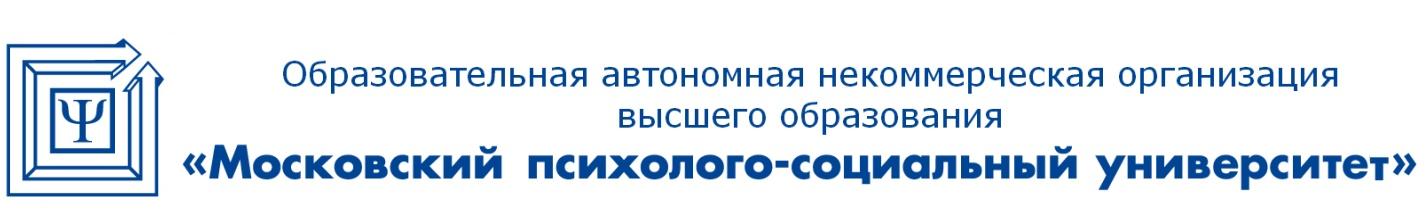 